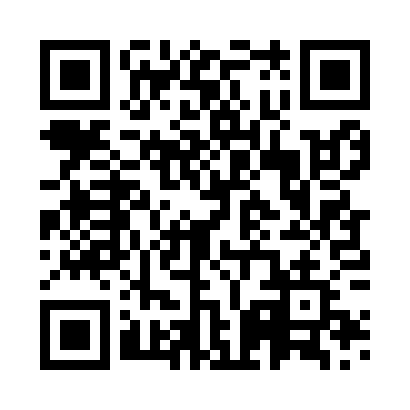 Prayer times for Baranava, LithuaniaWed 1 May 2024 - Fri 31 May 2024High Latitude Method: Angle Based RulePrayer Calculation Method: Muslim World LeagueAsar Calculation Method: HanafiPrayer times provided by https://www.salahtimes.comDateDayFajrSunriseDhuhrAsrMaghribIsha1Wed2:595:351:146:258:5311:212Thu2:585:331:146:268:5511:223Fri2:575:311:146:278:5711:234Sat2:565:291:136:298:5911:245Sun2:555:271:136:309:0111:246Mon2:545:251:136:319:0311:257Tue2:535:221:136:329:0511:268Wed2:525:201:136:339:0711:279Thu2:525:191:136:349:0911:2710Fri2:515:171:136:359:1111:2811Sat2:505:151:136:369:1211:2912Sun2:495:131:136:389:1411:3013Mon2:485:111:136:399:1611:3114Tue2:485:091:136:409:1811:3115Wed2:475:071:136:419:2011:3216Thu2:465:061:136:429:2111:3317Fri2:465:041:136:439:2311:3418Sat2:455:021:136:449:2511:3419Sun2:445:011:136:459:2711:3520Mon2:444:591:136:469:2811:3621Tue2:434:581:136:479:3011:3722Wed2:434:561:136:479:3211:3723Thu2:424:551:136:489:3311:3824Fri2:424:531:146:499:3511:3925Sat2:414:521:146:509:3611:4026Sun2:414:501:146:519:3811:4027Mon2:404:491:146:529:3911:4128Tue2:404:481:146:539:4111:4229Wed2:394:471:146:539:4211:4230Thu2:394:461:146:549:4311:4331Fri2:394:451:146:559:4511:44